Уважаемые преподаватели и студенты!Оформлена годовая подписка на весь пакет электронных документов ЭБС ЮРАЙТ.Описания доступных изданий включены в электронный каталог НТБ ПГУПСАвтоматическая регистрация и доступ к ЭБС осуществляется из личного кабинета. (для получения доступа необходимо авторизоваться на сайте НТБ) 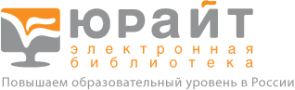 ​ДОСТУП к ЭБС   (Вход  из личного кабинета читателя):ЭБС ibooks.ruЭБС IPRbooksЭБС ЛаньЭБС ЮРАЙТ